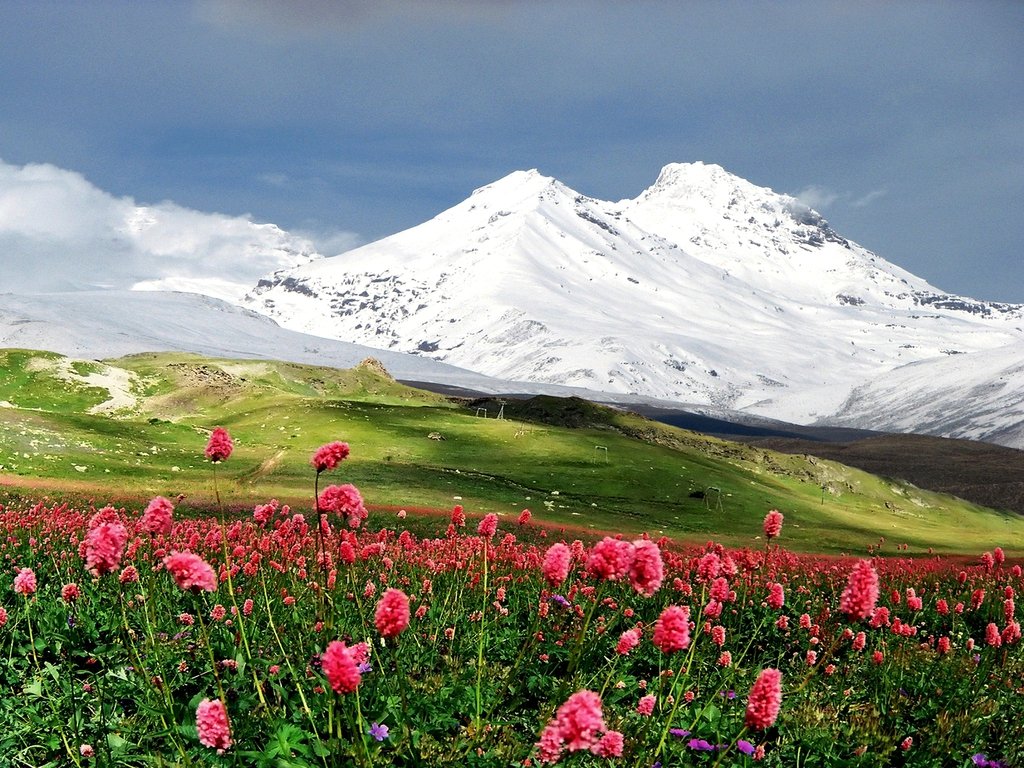 Ассоциация женщин-предпринимателей России совместно с некоммерческим партнёрством «Корпорация "Развитие и совершенствование"» (г. Москва) приглашает предпринимателей, руководителей, специалистов, общественные организации, блогеров, врачей и других представителей медицинского сообщества, туриндустрии, фитнес-индустрии,  производителей продукции и услуг для здоровья и красоты, благотворительные  фонды, любителей активного отдыха на Бархатную неделю в  Кабардино-Балкарской Республике в период с 21-го по 27 сентября 2020 года!Приглашаем Вас принять участие в уникальном проекте «БАРХАТНАЯ НЕДЕЛЯ В КАБАРДИНО-БАЛКАРИИ» – Межрегиональном форуме «Здоровый мир», фестивале «Открытое знание»,  оздоровительно-познавательном туре «Кавказский калейдоскоп», выставке-ярмарке продукции и услуг для здоровья в гостеприимной и солнечной Кабардино-Балкарии, красивейшем регионе СКФО. Вас ждут – при участии ведущих специалистов и экспертов – обмен опытом и успешными практиками с целью сохранения и укрепления здоровья и иммунитета, мастер-классы, консультации и рекомендации по восстановлению и сохранению здоровья и качества жизни, нетворкинг, новые возможности для успешного развития  деятельности и бизнеса, оздоровительного, сельского, гастрономического и этнотуризма, и, конечно же, кардинальная релакс-перезагрузка после длительного и изнурительного карантина!Мы подготовили для вас яркую и насыщенную деловую, оздоровительную, культурную и гастрономическую программу, тур «Кавказский калейдоскоп», выставку-ярмарку продукции и услуг для здоровья и красоты.Основные мероприятия проекта пройдут на площадках санатория «Чайка» и пансионата «Эльбрус», широко известных  далеко за пределами КБР своими эффективными лечебными методиками, уникальными термальными источниками и развитой инфраструктурой эффективного оздоровления и СПА-релакса.Изюминкой проекта является тур «Кавказский калейдоскоп», предлагающий яркое знакомство с живописной природой Кабардино-Балкарии, с посещением потрясающих своей первозданной красотой горных ущелий (Черекское, Чегемское, Адыл-Су), Приэльбрусья, Поляны нарзанов и знаменитого парка «Флай Чегем». Вас ждёт купание в термальных источниках, посещение «мест силы», дегустация всемирно известных вод «Нарзан», мастер-класс по изготовлению хычинов - самого популярного балкарского блюда, с дегустацией в уютном сельском подворье, побываете вы и на молочной ферме, - всё это даст вам возможность почувствовать прелесть сельской жизни.Несомненно, вас привлечёт кавказская кухня с особенной кулинарной историей – вкусные питательные блюда из экологичных продуктов, живая минеральная вода, незабываемое кавказское гостеприимство, этноколорит, целебный горный воздух, солнце, трекинг, зажигательные танцы, песни в горах у костра!Наша программа для тех, кто хочет дать передышку своему организму, своей душе и телу. Незабываемая бархатная неделя на природе, в удалении от городской суеты и в то же время в комфортных условиях, со всеми удобствами, надолго останется в памяти, как и отдых души через любование красотой природных пейзажей. Уверены, что вы укрепите свой иммунитет, почувствуете радость жизни, избавитесь от стресса, усталости и разгрузите нервную систему – благодаря чудесным местам силы в красивейших ущельях и горах, в том числе вы увидите европейскую достопримечательность – высшую точку материка – гору Эльбрус и знаменитый Чегемский парадром, где, с опытными инструкторами, можно насладиться фантастичным полётом на параплане!Ждём вас с нетерпением и любовью на нашей гостеприимной земле для интересного и полезного общения, обмена опытом, отдыха, оздоровления и релакса в потрясающей атмосфере, вы получите яркие и незабываемые впечатления!Стоимость участия – 35 000 руб., включает в себя: трансфер, проживание в санатории с оздоровлением (бассейн с минеральной водой, фиточай, кислородный коктейль, ароматерапия, консультация врача-терапевта) и пансионате в сосновом бору в Приэльбрусье, трёхразовое питание (завтрак, обед, ужин, возможно вегетарианское меню), тур «Кавказский калейдоскоп», аренду помещений с мультимедийным оборудованием, вечер-фуршет кавказской кухни с развлекательной программой, печатную, рекламную продукцию, деловое, экскурсионное, информационное, фото- и PR-сопровождение.Стоимость участия в выставке-ярмарке - 1 место (стол, стул, баннер) – 6500 руб. Более подробно узнать об условиях участия, сотрудничества и спонсорства можно по тел.: +7 928 930 96 04 (WhatsApp), (866 2) 72 25 73) e-mail: assower_kbr@mail.ru, www.assower.ru.КРАТКАЯ ПРОГРАММА21 сентября 2020 г.Заезд и размещение участниковОбедОбзорная экскурсия по г. НальчикуВечер знакомств – фуршет с кавказской кухней, зажигательная развлекательная программа 22 сентября 2020 г. ЗавтракФорум «Здоровый мир» – конференцияКофе-брейкВыставка-ярмарка продукции здоровья и красоты ОбедТур «Кавказский калейдоскоп» – Баксанский район, СПА-центртермальных источников «Гедуко» (купание)Ужин23 сентября 2020 г.Форум «Здоровый мир» – фестиваль «Открытое знание» – мастер-классы по оздоровительным практикам, пространство живого общения, консультации специалистов, психологовОбед Тур «Кавказский калейдоскоп» – экскурсия в Чегемский район с посещением Чегемского ущелья, Чегемских водопадов, парка «Флай Чегем», парадромаУжин24 сентября 2020 г.ЗавтракФорум «Здоровый мир» – фестиваль «Открытое знание» – презентация Программы корпоративного здоровья, мастер-классы, консультацииОбедТур «Кавказский калейдоскоп» – экскурсия в живописный Черекскийрайон с посещением удивительных по красоте Голубых Озёр,дайвинг-центра, теснины величавого Черекского ущелья, этнокомлекса «Верхняя Балкария (практики медитации, настройка на «место силы»),  мастер-классом по приготовлению балкарских  хычинов и дегустацией в уютном сельском подворьеУжин25 сентября 2020 г.ЗавтракОтъезд на горнолыжный курорт «Приэльбрусье»Тур «Кавказский калейдоскоп» – экскурсия на Эльбрус c подъёмом на маятниково-канатной дороге, Поляну нарзанов (дегустация нарзана из природного источника)ОбедФорум «Здоровый мир» – фестиваль «Открытое знание» – дыхательные практикиУжинВечер с песнями у костра, досуг26 сентября 2020 г.ЗавтракТур «Кавказский калейдоскоп» – экскурсия в живописное ущелье «Адыл-Су (через пограничную зону) ОбедФорум «Здоровый мир» – фестиваль «Открытое знание» – дыхательные практики, консультации психологовУжинДосуг, дискотека под открытым небом27 сентября 2020 г.ЗавтракФорум «Здоровый мир» – фестиваль «Открытое знание» – экспертная сессия,  презентация оздоровительных программ для специалистовОбедЭкскурсия на Чегет,  посещение рынка изделий народных промыслов Прощание, объятия, отъезд участниковКаждое утро перед завтраком – настройка на день, оздоровительная гимнастика (комплекс бодрости», в санатории – бассейн с минеральной водой.Досуг  - настольные игры, тренажёрный, спортивный зал, караоке, бассейн.Что брать с собой в горы: одежда, рассчитанная на возможные резкиетемпературные колебания, удобная спортивная обувь, крем от загара, солнечные очки. Самостоятельно и по желанию оплачиваются активности на парадроме (полёт на параплане, зиплайн, прыжок, квадрациклы, конные прогулки), персональная профессиональная фотосессия, пикник на природе, сауна с бассейном в Приэльбрусье, подъём на новой  гондольной канатной  дороге). Возможны незначительные изменения в программе.СПЕШИТЕ, КОЛИЧЕСТВО МЕСТ ОГРАНИЧЕНО!